 Тема.                          Повторення вивченого. Іменник.Пригадай       ↓Переглянь відео «Повторення вивченого про іменник» за наступним посиланням: https://www.youtube.com/watch?v=uPiAljvGbZc     2. Відгадай загадки та визнач рід та число іменників-відгадок.1. Рідке, а не вода, біле, а не сніг. (Молоко).2. У зимову веселу пору ми кращі друзі дітвори. Вивозять діти нас нагору, а ми веземо їх з гори. (Сани).3. Хто входить і виходить, той перший нам руки подає, а ми стоїмо завжди при вході, нас в хаті кілька є. (Двері).4. Хто голівку свою влітку накриває і по двадцять хусток має. (Капуста).3.  Спиши загадки, змінюючи за питаннями іменники, подані в дужках.
1) Стоїть хлопчик (під чим?) під (пеньок). Накрив (що?) (голова) (чим?) (бриль).
2) (У чому?) У (ліс) родилася, (в чому?) в (майстерня) робилася, а (в чому?) в (руки,) плаче.
3) Не розбивши (чого?) (горщик), не з'їси (чого?) (каша).Над іменниками надпиши відмінок.4. Запиши по 5 назв лікарських рослин, квітів улюблених фруктів, частин тіла людини.Визнач рід записаних іменників.На малюнку нижче – карта Луганської області. Випиши п'ять іменників — назв міст нашої області і п'ять іменників — назв річок.Склади 2 речення, використавши назву міста та назву річки.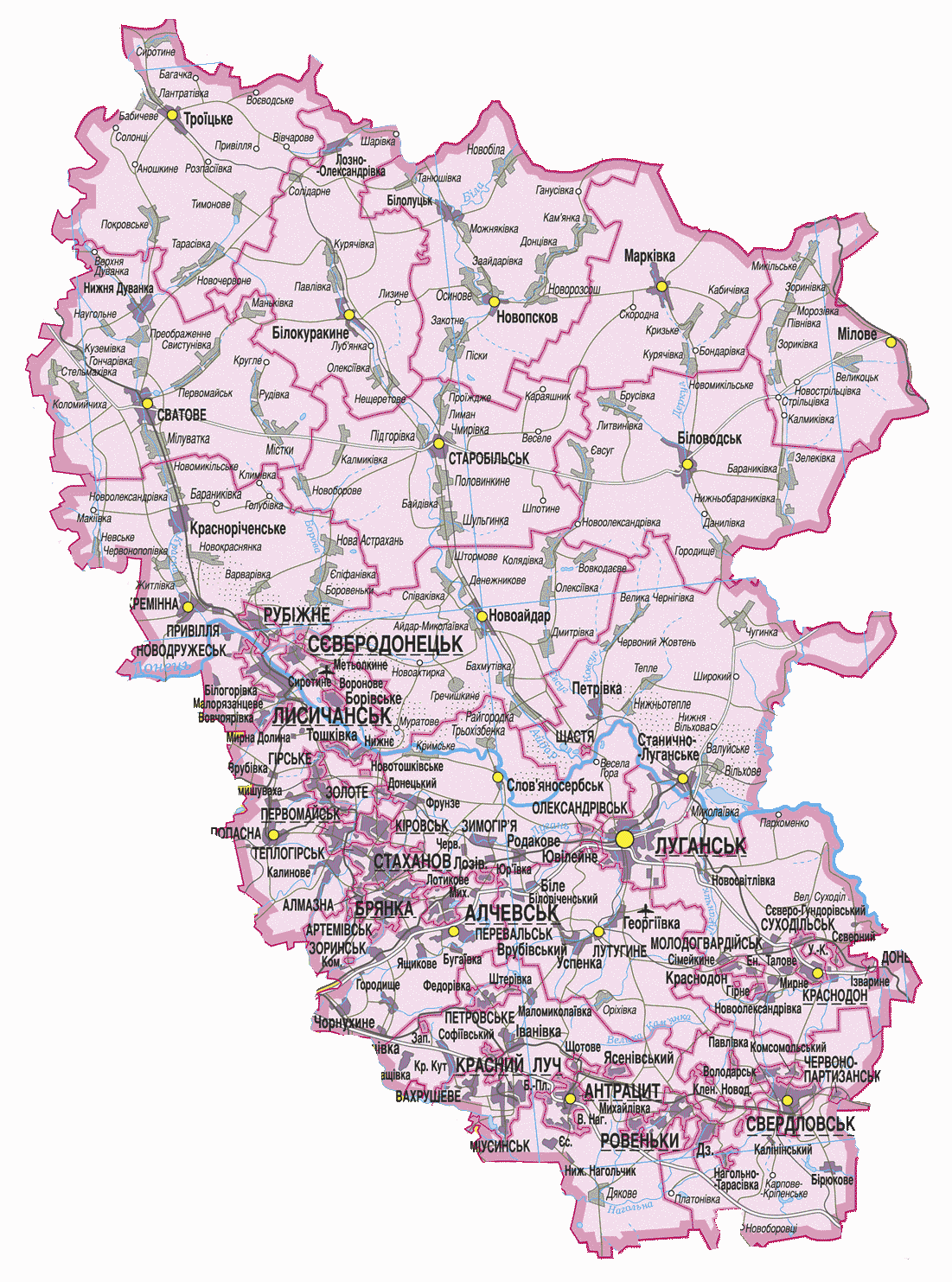 Тема. 				Контрольна робота. Завдання 1-8 мають по три варіанти відповіді, серед яких лише один правильний. Потрібно вибрати правильний варіант відповіді.Іменник означає:А дію предмета;Б ознаку предмета;В предмет.У якому рядку всі слова є іменниками:А. Синь, тисяча, удень.Б. Зорепад, четверо, зранку.В. Сутінки, сотня, зілля.З великої букви пишуть:А загальні назви;Б власні назви;В іменники — назви істот.У якому рядку перелічені іменники, що вживаються тільки в формі множини?А Кияни, школярі, земляки;Б Карпати, ворота, окуляри;В солі, води, сталі.У якому реченні вжитий іменник в формі кличного відмінка?А Зоре моя вечірняя, зійди над горою... (Т. Шевченко)Б На траві, зоря, хустину не забудь! (В. Сосюра)В Нічка розсипала зорі золотистії ... (С. Черкасенко)У якому рядку перераховані незмінні іменники?А Київ, Харків, Одеса;Б листоноша, суддя, стаття;В маестро, метро, кашне.Скільки відмінків в українській мові?А Вісім;Б сім;Г шість.Іменники спільного роду називають:А осіб жіночої статі за професією;Б малят безвідносно до їхньої статі;В осіб як чоловічої, так і жіночої статі.До незмінюваних іншомовних слів добери український відповідник.Папарацці				А. голос і співачка;Альма-матер				Б. різновид шашлика;Сопрано				В. фотограф;Бербекю				Г. університет. Встав пропущені букви в суфіксах іменників.Станов..ще, мереж..во, рушн..чок, хмар..ще, книж..чка, дал..на, пал..во. Постав іменники в кличному відмінку. Олександр, Вікторія, Анастасія, Роман, Дар’я, Іван, Карина, Віталій, Микита.Виконані завдання надсилайте викладачу  у вигляді скріншоту або файлового документу у будь-який зручний для Вас спосіб:на електронну адресу: elena-preda@ukr.netна Viber: 380660602167в особистому повідомленні на Messenger у Фейсбуці за посиланням: https://www.facebook.com/profile.php?id=100006825092464